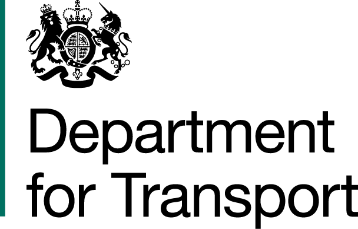 Public appointments are made on merit in accordance with the Cabinet Office Governance Code and the Public Appointments Order in Council.  By completing the attached diversity monitoring form you will be helping us meet our public sector equality duty under section 149 of the Equality Act 2012.Your personal data will always be treated in confidence and when anonymised with data from other applicants will help compile the Annual Statistical Bulletin of the Commissioner for Public Appointments.Name of party for which activity undertaken:Details of involvement:DEPARTMENT FOR TRANSPORT		SUPPORTING DOCUMENTATION	PART A: DIVERSITY MONITORING FORM		Full Name:      Position:      Date:      ResidenceWhat is your principal place of residence? Please enter the County or City that you live in along with the first part of your postcode e.g. Dyfed SY23; London SE18Gender	Gender	Gender	What is your gender? 	What is your gender? 	What is your gender? 	Female             Male                                 Prefer not to say              Prefer to describe myself as:      Prefer to describe myself as:      Prefer to describe myself as:      Religion or belief Religion or belief Religion or belief What is your religion or belief?What is your religion or belief?What is your religion or belief? Buddhist Christian  Hindu Jewish Muslim Sikh Other  No Religion or Atheist Prefer not to say Disability Disability DisabilityDo you consider yourself disabled?Do you consider yourself disabled?Do you consider yourself disabled?Yes                       No                                      Prefer not to say               If yes, how would you describe your disability?  If yes, how would you describe your disability?  If yes, how would you describe your disability?  Guaranteed Interview Scheme DeclarationGuaranteed Interview Scheme DeclarationGuaranteed Interview Scheme DeclarationPlease tick if you wish to be considered for the GIS.Please tick if you wish to be considered for the GIS.Please tick if you wish to be considered for the GIS. I consider myself to have a disability as defined under the Equality Act 2010, and I would like to apply under the Guaranteed Interview Scheme (GIS). I consider myself to have a disability as defined under the Equality Act 2010, and I would like to apply under the Guaranteed Interview Scheme (GIS). I consider myself to have a disability as defined under the Equality Act 2010, and I would like to apply under the Guaranteed Interview Scheme (GIS).Please tick if you require special arrangements and state any such adjustments below if applicable.Please tick if you require special arrangements and state any such adjustments below if applicable.Please tick if you require special arrangements and state any such adjustments below if applicable. I do require special arrangements should I be called to attend an interview. I require       I do require special arrangements should I be called to attend an interview. I require       I do require special arrangements should I be called to attend an interview. I require      Ethnicity Ethnicity Ethnicity Please mark the box that most accurately describes your ethnicity:Please mark the box that most accurately describes your ethnicity:Please mark the box that most accurately describes your ethnicity:Asian Asian Asian Black Black Black White White White Mixed EthnicMixed EthnicMixed EthnicOtherOtherOtherAgeAgeAgePlease mark the box the age band you fall into:Please mark the box the age band you fall into:Please mark the box the age band you fall into: 18 - 25   26 - 35 36 - 45 46 - 55   56 - 65 66 or older Prefer not to say  Prefer not to say  Prefer not to say Sexual Orientation Sexual Orientation Sexual Orientation Sexual Orientation What is your sexual orientation? What is your sexual orientation? What is your sexual orientation? What is your sexual orientation?  Bisexual  Gay man Gay man Heterosexual  Lesbian Other Other Prefer not to sayEmployment Employment Employment Employment What is your principal employment, if any?Please describe your main employment and tick the occupational sector box that best describes you:What is your principal employment, if any?Please describe your main employment and tick the occupational sector box that best describes you:What is your principal employment, if any?Please describe your main employment and tick the occupational sector box that best describes you:What is your principal employment, if any?Please describe your main employment and tick the occupational sector box that best describes you:Employment: Employment: Employment: Employment:  Mostly Civil Service Mostly Private Sector  Mostly Private Sector  Mostly Third Sector Mostly wider Public Sector  Mixed Mixed Prefer not to sayMinisterial appointments currently heldMinisterial appointments currently heldMinisterial appointments currently heldMinisterial appointments currently heldIs this your first ministerial appointment? Is this your first ministerial appointment? Is this your first ministerial appointment? Is this your first ministerial appointment?  Yes Yes No NoDo you hold any other Ministerial appointments made by or on behalf of Ministers? Do you hold any other Ministerial appointments made by or on behalf of Ministers? Do you hold any other Ministerial appointments made by or on behalf of Ministers? Do you hold any other Ministerial appointments made by or on behalf of Ministers?  Yes Yes No NoIf yes, please provide details:      If yes, please provide details:      If yes, please provide details:      If yes, please provide details:      Personal detailsPersonal detailsPersonal detailsPersonal detailsPersonal details Please tick here if you are content for us (as the appointing Department) to retain your CV and contact details and to share these with the Centre for Public Appointments in the Cabinet Office. Your details will be kept on file and you may be contacted about other opportunities that may arise in the future. All information will be handled in accordance with the Data Protection Act 1998. Please tick here if you are content for us (as the appointing Department) to retain your CV and contact details and to share these with the Centre for Public Appointments in the Cabinet Office. Your details will be kept on file and you may be contacted about other opportunities that may arise in the future. All information will be handled in accordance with the Data Protection Act 1998. Please tick here if you are content for us (as the appointing Department) to retain your CV and contact details and to share these with the Centre for Public Appointments in the Cabinet Office. Your details will be kept on file and you may be contacted about other opportunities that may arise in the future. All information will be handled in accordance with the Data Protection Act 1998. Please tick here if you are content for us (as the appointing Department) to retain your CV and contact details and to share these with the Centre for Public Appointments in the Cabinet Office. Your details will be kept on file and you may be contacted about other opportunities that may arise in the future. All information will be handled in accordance with the Data Protection Act 1998. Please tick here if you are content for us (as the appointing Department) to retain your CV and contact details and to share these with the Centre for Public Appointments in the Cabinet Office. Your details will be kept on file and you may be contacted about other opportunities that may arise in the future. All information will be handled in accordance with the Data Protection Act 1998.Professional RefereesProfessional RefereesProfessional RefereesProfessional RefereesProfessional RefereesPlease provide the names and contact details for two referees. These must be people who know you in a professional capacity to comment on your suitability for the role. They will be expected to have authoritative and personal knowledge of your experience and achievements. Referees will not be contacted without your prior agreement.Please provide the names and contact details for two referees. These must be people who know you in a professional capacity to comment on your suitability for the role. They will be expected to have authoritative and personal knowledge of your experience and achievements. Referees will not be contacted without your prior agreement.Please provide the names and contact details for two referees. These must be people who know you in a professional capacity to comment on your suitability for the role. They will be expected to have authoritative and personal knowledge of your experience and achievements. Referees will not be contacted without your prior agreement.Please provide the names and contact details for two referees. These must be people who know you in a professional capacity to comment on your suitability for the role. They will be expected to have authoritative and personal knowledge of your experience and achievements. Referees will not be contacted without your prior agreement.Please provide the names and contact details for two referees. These must be people who know you in a professional capacity to comment on your suitability for the role. They will be expected to have authoritative and personal knowledge of your experience and achievements. Referees will not be contacted without your prior agreement.Referee 1 Referee 1 Referee 2Referee 2Referee 2Name:Name:Position:Position:Email:Email:Phone:Phone:In what capacity do you know them?In what capacity do you know them?In what capacity do you know them?In what capacity do you know them?In what capacity do you know them?Part B: Political ActivityPart B: Political ActivityPart B: Political ActivityPart B: Political ActivityPart B: Political ActivityOnly the information provided in this section (Political Activity) below will be made available to the panel if you are called for interview.Only the information provided in this section (Political Activity) below will be made available to the panel if you are called for interview.Only the information provided in this section (Political Activity) below will be made available to the panel if you are called for interview.Only the information provided in this section (Political Activity) below will be made available to the panel if you are called for interview.Only the information provided in this section (Political Activity) below will be made available to the panel if you are called for interview.Have you undertaken any political activity for a political party in the past five years? Please indicate which of the following activities you have undertaken during the past five years by ticking the appropriate box and by providing details of your involvement.  Please tick all relevant categories.Have you undertaken any political activity for a political party in the past five years? Please indicate which of the following activities you have undertaken during the past five years by ticking the appropriate box and by providing details of your involvement.  Please tick all relevant categories.Have you undertaken any political activity for a political party in the past five years? Please indicate which of the following activities you have undertaken during the past five years by ticking the appropriate box and by providing details of your involvement.  Please tick all relevant categories.Have you undertaken any political activity for a political party in the past five years? Please indicate which of the following activities you have undertaken during the past five years by ticking the appropriate box and by providing details of your involvement.  Please tick all relevant categories.Have you undertaken any political activity for a political party in the past five years? Please indicate which of the following activities you have undertaken during the past five years by ticking the appropriate box and by providing details of your involvement.  Please tick all relevant categories.Holding OfficeHolding OfficeHolding OfficeHolding OfficePublic speakingPublic speakingPublic speakingPublic speakingMade a recordable donation to a political partyMade a recordable donation to a political partyMade a recordable donation to a political partyMade a recordable donation to a political partyStanding for electionStanding for electionStanding for electionStanding for electionNo political activity No political activity No political activity No political activity Other (please specify)Other (please specify)Other (please specify)Other (please specify)Part C: Conflict of Interest Form Please tick the statement which applies. Either: Please tick the statement which applies. Either:I declare that to the best of my knowledge and belief neither I nor my spouse / partner / immediate family have any business or financial interests, share holdings, positions of authority, retainers, consultancy arrangements or other connections with commercial, public or voluntary bodies which might conflict, or be perceived to conflict, with my official duties for this role.I declare private interests below for consideration and have also set out the action I am taking to minimise the risk of these interests coming into conflict or perceived conflict with my official duties for this role.  I certify that the information included within this register is, to the best of my knowledge and belief, true and accurate and complete.Signed:      Date:      For completion by line manager (if any potential interests declared)For completion by line manager (if any potential interests declared)Please tick one of the following:Please tick one of the following:I am satisfied that the private interests declared above do not conflict with official duties for this role.I recommend and have agreed the following steps to eliminate or minimise the risk that the private interests declared might conflict, or be perceived to conflict, with official duties for this role.Signed:      Print Name:      Date:      In the box below, please provide details of:In the box below, please provide details of:•Any Directorships (held in the last two years), including relevant dates and the company, possible links to the role, the Home Office, or other Government Departments (directly or indirectly). Please include any partnerships.•Any significant shareholdings in companies, which may have a relationship with the role or the Home Office, through Directorships, Trading arrangements or links (directly or indirectly) to any other Government Departments.•Any possible conflicts of interests created by virtue of the employment, directorships or significant shareholding of a family relative or friend.•Any other matter which may give rise to a potential conflict of interest.